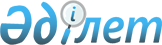 О внесении изменений в единую Товарную номенклатуру внешнеэкономической деятельности Таможенного союза и Единый таможенный тариф Таможенного союза в отношении военных кораблей
					
			Утративший силу
			
			
		
					Решение Коллегии Евразийской экономической комиссии от 15 марта 2012 года № 10. Утратило силу решением Коллегии Евразийской экономической комиссии от 16 августа 2012 года № 125

      Сноска. Утратило силу решением Коллегии Евразийской экономической комиссии от 16.08.2012 № 125 (вступает в силу с даты вступления в силу Решения Совета Евразийской экономической комиссии от 16.07.2012 № 54 «Об утверждении единой Товарной номенклатуры внешнеэкономической деятельности Таможенного союза и Единого таможенного тарифа Таможенного союза»).      Коллегия Евразийской экономической комиссии решила:



      1. Внести в единую Товарную номенклатуру внешнеэкономической деятельности Таможенного союза и Единый таможенный тариф Таможенного союза (приложение 1 к Решению Комиссии Таможенного союза от 18 ноября 2011 г. № 850) следующие изменения:



      а) исключить из единой Товарной номенклатуры внешнеэкономической деятельности Таможенного союза подсубпозицию согласно приложению № 1;



      б) включить в единую Товарную номенклатуру внешнеэкономической деятельности Таможенного союза подсубпозиции согласно приложению № 2;



      в) в наименовании подсубпозиций 8408 10 110 0, 8408 10 230 0, 8408 10 310 0, 8408 10 410 0, 8408 10 510 0, 8408 10 610 0, 8408 10 710 0, 8408 10 810 0, 8408 10 910 0 ТН ВЭД ТС слова «подсубпозиции 8906 10 000 0» заменить словами «подсубпозиций 8906 10 000 1 и 8906 10 000 9»;



      г) установить ставки ввозных таможенных пошлин согласно приложению № 3.



      2. Дополнить примечания к Единому таможенному тарифу Таможенного союза примечанием 14С) следующего содержания: «14С) Ставка ввозной таможенной пошлины в размере 0 (ноль) % от таможенной стоимости применяется с 01.07.2014 по 30.06.2016 включительно.».



      3. Установить ставку ввозной таможенной пошлины Единого таможенного тарифа Таможенного союза на десантно-вертолетные корабли-доки (код 8906 10 000 1 ТН ВЭД ТС) в размере 0 % от таможенной стоимости с 1 июля 2014 г. по 30 июня 2016 г. включительно.



      4. Подготовить проект решения Высшего Евразийского экономического совета на уровне глав государств о внесении изменений в Перечень чувствительных товаров, в отношении которых решение об изменении ставки ввозной таможенной пошлины Комиссия Таможенного союза принимает консенсусом, утвержденный Решением Межгосударственного Совета Евразийского экономического сообщества (Высшего органа Таможенного союза) на уровне глав государств от 27 ноября 2009 г. № 18 (в ред. Решения Высшего Евразийского экономического совета на уровне глав государств от 19 декабря 2011 г. № 17).      Председатель                               В.Б. Христенко

ПРИЛОЖЕНИЕ № 1    

к Решению Коллегии   

Евразийской экономической

комиссии        

от 15 марта 2012 г. № 10 

      ПОДСУБПОЗИЦИЯ, исключаемая из единой Товарной

номенклатуры внешнеэкономической

деятельности Таможенного союза

ПРИЛОЖЕНИЕ № 2     

к Решению Коллегии   

Евразийской экономической

комиссии        

от 15 марта 2012 г. № 10 

ПОДСУБПОЗИЦИИ,

включаемые в единую Товарную номенклатуру

внешнеэкономической деятельности Таможенного союза

ПРИЛОЖЕНИЕ № 3    

К Решению Коллегии   

Евразийской экономической

комиссии        

от 15 марта 2012 г. № 10 

СТАВКИ

ввозных таможенных пошлин
					© 2012. РГП на ПХВ «Институт законодательства и правовой информации Республики Казахстан» Министерства юстиции Республики Казахстан
				Код ТН ВЭДНаименование позицииДоп. ед. изм.8906 10 000 0– военные кораблиштКод ТН ВЭДНаименование позицииДоп. ед. изм.8906 10 000- военные корабли:8906 10 000 1– – десантно-

вертолетные

корабли-докишт8906 10 000 9– – прочиештКод ТН ВЭДНаименование позицииСтавка ввозной

таможенной пошлины

(в процентах от

таможенной стоимости

либо в евро, либо в

долларах США)8906 10 000 1– – десантно-

вертолетные

корабли-доки1014С)8906 10 000 9– – прочие10